учреждения, медицинское заключение лечебного учреждения. Для организации индивидуального обучения на дому детей с особенностями психофизического развития необходимо заключение муниципальной психолого-медико-педагогической комиссии. В каждом конкретном случае основанием для начала и проведения индивидуального  обучения является  приказ управления образования МО «Тахтамукайский район».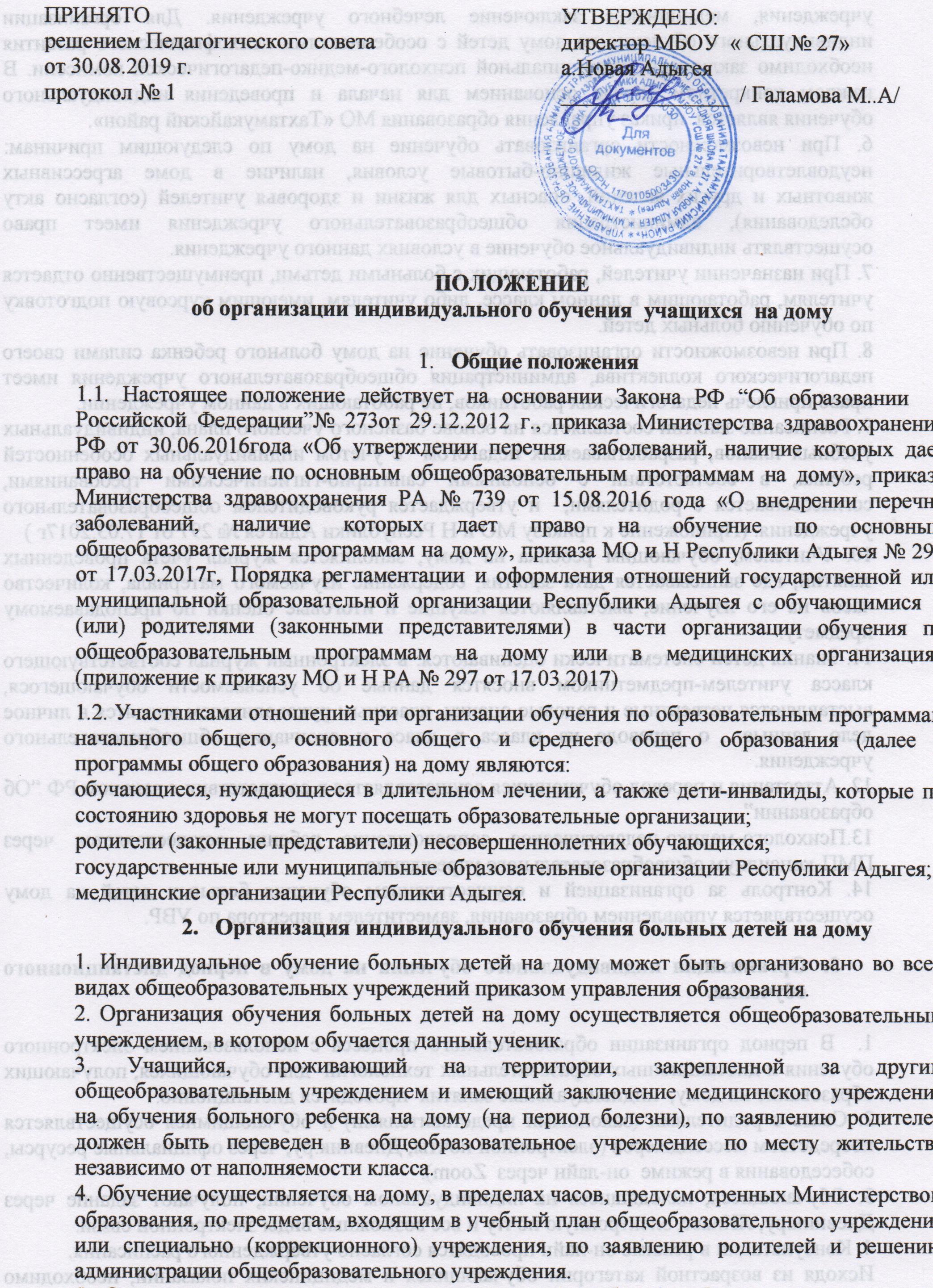 6. При невозможности организовать обучение на дому по следующим причинам: неудовлетворительные жилищно-бытовые условия, наличие в доме агрессивных животных и других явлений, опасных для жизни и здоровья учителей (согласно акту обследования), администрация общеобразовательного учреждения имеет право осуществлять индивидуальное обучение в условиях данного учреждения. 7. При назначении учителей, работающих с больными детьми, преимущественно отдается учителям, работающим в данном классе, либо учителям, имеющим курсовую подготовку по обучению больных детей.8. При невозможности организовать обучение на дому больного ребенка силами своего педагогического коллектива, администрация общеобразовательного учреждения имеет право привлечь педагогических работников, не работающих в данном учреждении.9. Расписание занятий составляется на основе базисного учебного плана, индивидуальных учебных планов, разрабатываемых педагогом  с учетом индивидуальных особенностей ребенка, в соответствии с основными санитарно-гигиеническими требованиями, согласовывается с родителями,  и утверждается руководителем общеобразовательного учреждения. (Приложение к приказу МО и Н Республики Адыгея № 297 от 17.03.2017г )10. Учителем, обучающим ребенка на дому, заполняется журнал учета проведенных занятий, где записывается дата занятия, содержание изучаемого материала, количество часов на его изучение, выставляются текущие и итоговые оценки по преподаваемому предмету.11. Знания детей систематически оцениваются: в электронный журнал соответствующего класса учителем-предметником вносятся данные об успеваемости обучающегося, выставляются четвертные и годовые оценки, классным руководителем вносятся в личное дело данные  о переводе из класса в класс и окончании общеобразовательного учреждения.  12. Аттестация и перевод обучающихся осуществляется в соответствии с законом РФ “Об образовании”.13.Психолого-медико-педагогическое сопровождение ребенка осуществляется через ПМП-консилиум общеобразовательного учреждения. 14. Контроль за организацией и осуществлением обучения больных детей на дому осуществляется управлением образования, заместителем директора по УВР.Организация индивидуального обучения на дому в период дистанционного обучения.1.  В период организации образовательного процесса с использованием электронного обучения и дистанционных образовательных технологий  для обучающихся, получающих образование на дому,  индивидуальные занятия  проводятся дистанционно.2. Связь с родителями (законными представителями) и обучающимися осуществляется посредством мессенджеров (электронной почты, Дневник.ру, через официальные ресурсы, собеседования в режиме  он-лайн через  Zoom).3. Обучающиеся, находящиеся на индивидуальном обучении, получают задание через Дневник.ру, ЯКласс, электронную почту и все возможные виды электронной связи.4. Консультации в режиме он-лайн проводятся согласно утвержденного расписания.Исходя из возрастной категории обучающихся и медицинских показаний, необходимо соблюдать длительность непрерывной работы за компьютером для обучающихся согласно нормам СанПин:1-х классов - 10 мин, 2-5-х классов - 15 мин, 6-7-х классов - 20 мин, 8-9-х классов - 25 мин, 10-11-х классов - 30 мин.Финансовое обеспечение индивидуального обучения больных детей на дому.1. Индивидуальное обучение больных детей на дому предоставляется обучающимся бесплатно в пределах регламентируемых часов.2. Если период обучения больного, обучающегося на дому не превышает двух месяцев или срок окончания обучения на дому из медицинской справки не ясен, то учителям производится почасовая оплата, в остальных случаях оплата учителям включается в тарификацию.3. Учителям, обучающим больных детей на дому, производится 20% надбавка. 4. В случае болезни учителя (не позже, чем через неделю) администрация общеобразовательного учреждения, с учетом кадровых возможностей, обязана произвести замещение занятий с больным учеником другим учителем. 5. В случае болезни ученика учитель, труд которого оплачивается по тарификации, обязан отработать непроведенные часы. Сроки отработки согласовываются с родителями. 6. Администрация общеобразовательного учреждения представляет в бухгалтерию приказ, если проведение занятий с больным учеником прекращается раньше срока. Участники образовательного процесса.1. Участники образовательного процесса: обучающиеся, педагогические работники, родители обучающихся. 2. Права обучающегося: на получение образования в соответствии с государственным стандартом; вносить предложения по совершенствованию образовательного процесса в администрацию общеобразовательного учреждения; на уважение своего человеческого достоинства, свободу совести и информации, свободное выражение собственных взглядов и убеждений; на моральное и материальное поощрение за успехи в учении; на психолого-медико-педагогическое сопровождение; на участие в культурной жизни школы; на бесплатное пользование библиотечно-информационными ресурсами библиотек. 3. Обязанности обучающегося:соблюдать требования общеобразовательного учреждения; добросовестно учиться, стремиться к сознательному и творческому освоению образовательных программ; уважать честь и достоинство работников общеобразовательного учреждения; соблюдать расписание занятий; находиться в часы, отведенные для занятий, дома; вести дневник. 4. Права родителей:защищать законные права ребенка; обращаться для разрешения конфликтных ситуаций к администрации общеобразовательного учреждения, в управление образования; присутствовать на уроках с разрешения администрации общеобразовательного учреждения; получать консультативную помощь специалистов общеобразовательного учреждения в вопросах коррекционно-развивающего воспитания и обучения детей с отклонениями в развитии. 5. Обязанности родителей:выполнять требования общеобразовательного учреждения; поддерживать интерес ребенка к школе и образованию; ставить учителя в известность о рекомендациях врача, особенностях режима; создавать условия для проведения занятий, способствующих освоению знаний; своевременно, в течение дня,  информировать общеобразовательное учреждение об отмене занятий по случаю болезни и возобновлении занятий; контролировать ведение дневника, выполнение домашних заданий. 6. Педагогический работник имеет права, предусмотренные Законом РФ “Об образовании”. 	7. Обязанности учителя:выполнять государственные программы с учетом особенностей и интересов детей; пройти курсовую подготовку для учителей, обучающих детей с отклонениями в физическом и психическом развитии; развивать навыки самостоятельной работы с учебником, справочной и художественной литературой; знать специфику заболевания, особенности режима и организации домашних занятий; не допускать перегрузки, составлять индивидуальные планы; своевременно заполнять журналы учета проводимых занятий; контролировать ведение дневника учеником и расписываться о проведенном занятии в нем (расписание, аттестация, запись домашних заданий); систематически вносить данные об успеваемости обучающегося в электронный журнал. 8. Обязанности классного руководителя:согласовывать с учителями, обучающимися ребенка, родителями расписание занятий; поддерживать контакт с обучающимися и родителями, выявлять привычки, особенности и состояние здоровья больных детей; контролировать ведение дневника, электронного журнала; 9. Обязанности администрации:контролировать выполнение учебных программ, методику индивидуального обучения, аттестацию обучающихся, оформление документации не реже 1 раза в четверть; контролировать своевременность проведения занятий на дому, ведение журнала учета обучения больных детей на дому; обеспечивать своевременный подбор учителей; обеспечивать курсовую подготовку учителей, обучающих больных детей; после получения от родителей необходимых документов (заявление, справка) предоставлять в течение трех дней в управление образования ходатайство об организации индивидуального обучения больного ребенка на дому  и учебный план (приложение № 1). Документация.При организации обучения больных детей на дому общеобразовательное учреждение должно иметь следующие документы:1. Заявление родителей.2. Справка медицинского учреждения, справка консультационно-экспертной комиссии, заключение психолого-медико-педагогической комиссии (при необходимости). 3. Приказ управления образования. 4. Приказ по школе. 5. Договор об организации индивидуального обучения на дому6. Расписание занятий на каждого обучающегося, письменно согласованное с родителями и утвержденное директором общеобразовательного учреждения в 2-х экземплярах. 7. Учебный план на каждого обучающегося, согласованный с управлением образования.Журнал учета проведенных занятий. Приложение N 1 к Положениюоб организации индивидуального обучения  больных детей на дому

Руководителю
___________________________________________
(наименование образовательной организации)
___________________________________________
(Ф.И.О.)
от ________________________________________
(Ф.И.О. родителя (законного представителя))
___________________________________________
(Ф.И.О. ребенка)
проживающего по адресу: ___________________
___________________________________________
номер телефона: ___________________________ЗАЯВЛЕНИЕ
Прошу организовать для моего ребенка __________________________________
___________________________________________________________________________
(фамилия, имя, отчество, год рождения ребенка)
обучение на дому/в медицинской организации в период с "___" ____ 20__ г. по
"___" ______________ 20___ г.
Основание: заключение медицинской организации, выданное "___" _____ 20__ г.
___________________________________________________________________________
(наименование медицинской организации)
К заявлению прилагаю заключение медицинской организации.

______________________ ___________________/______________________
Дата (подпись) (Ф.И.О.)


Приложение N 2к Положениюоб организации индивидуального обучения  больных детей на домуДоговор об оказании образовательных услуг в период обучения на дому________________________________                                            ___________________________(наименование населенного пункта)                                                 (дата заключения договора)________________________________________________________________________________________________________________________________________________________________________,                                (полное наименование образовательной организации)именуемое в дальнейшем "Организация", лицензия N ______________________________, выданная___________________________________________________________________________________,       (наименование органа, выдавшего лицензию, дата выдачи лицензии) свидетельство о государственной аккредитации N ______________________________________________________,выданное ___________________________________________ на срок _________________________                (наименование органа, выдавшего свидетельство) в лице руководителя _________________________________________________________________,                                                                    (Ф.И.О. руководителя организации)
действующего на основании Устава, с одной стороны, и родитель (законный представитель) ___________________________________________________________________________________                                                            (Ф.И.О. родителя (законного представителя)обучающегося ______________________________________________________________________                                                                          (Ф.И.О. ребенка, класс)именуемый в дальнейшем "Представитель" и "Обучающийся" с другой стороны, именуемые совместно "Стороны", подписали настоящий договор о нижеследующем:1. Предмет договора1.1. Настоящим договором Стороны определяют взаимные права и обязанности при предоставлении Обучающемуся образовательных услуг в период обучения на дому /в период пребывания в медицинской организации/ Организацией, реализующей основные общеобразовательные программы начального общего, основного общего, среднего общего образования.1.2. Организация обучения на дому регламентируется индивидуальным учебным планом (приложение), календарным учебным графиком и расписанием занятий (приложение).2. Права и обязанности Сторон2.1. Организация:2.1.1. Обязуется обеспечить обучение Обучающегося на дому в рамках федеральных государственных образовательных стандартов по предметам индивидуального учебного плана  согласно приложению к настоящему договору.2.1.2. Предоставляет Обучающемуся на время обучения бесплатно учебники и учебные пособия, а также учебно-методические материалы, средства обучения и воспитания.2.1.3. Обеспечивает Обучающемуся методическую и консультативную помощь в процессе обучения в соответствии с индивидуальным учебным планом /учебным планом.2.1.4. Осуществляет промежуточную аттестацию Обучающегося в период _____________________________________________________________________________________.2.1.5. Информирует Представителя, в том числе через сервис "Электронный дневник", размещенный на официальном сайте Организации (Дневник.ру), о результатах текущего контроля за  успеваемостью Обучающегося и итогах промежуточной аттестации.2.1.6. Осуществляет перевод Обучающегося в следующий класс по решению педагогического совета на основании результатов промежуточной аттестации.2.1.7. Допускает Обучающегося, не имеющего академической задолженности и в полном объеме выполнившего индивидуальный учебный план, к государственной итоговой аттестации по соответствующей образовательной программе.2.1.8. Обучающемуся, успешно прошедшему государственную итоговую аттестацию, выдает документ об образовании (аттестат об основном общем образовании/аттестат о среднем общем образовании/свидетельство об обучении)2.1.9. В целях социальной адаптации при отсутствии медицинских противопоказаний Обучающийся вправе участвовать во внеурочных и внеклассных мероприятиях.2.1.10. Организация имеет право требовать от Обучающегося и Представителя соблюдения Устава Организации, Правил внутреннего распорядка Организации, Правил для обучающихся и иных локальных актов Организации, регламентирующих ее деятельность.2.2. Представитель:2.2.1. Обеспечивает условия для организации образовательного процесса Обучающегося, включая организацию рабочего места Обучающегося и педагогического работника в соответствии с расписанием учебных занятий и наличие необходимых канцелярских принадлежностей в количестве, соответствующем возрасту и потребностям Обучающегося.2.2.2. Обеспечивает выполнение Обучающимся заданий педагогических работников и предоставление их педагогическим работникам.2.2.3. Своевременно предоставляет Организации необходимые документы и сведения о личности и состоянии здоровья Обучающегося и сведения о родителях (законных представителях), а также сообщает об их изменении.2.2.4. Имеет право на получение в доступной форме информации о результатах освоения Обучающимся образовательной программы.2.2.5. Имеет право присутствовать на учебных занятиях.2.3. Обучающийся:2.3.1. Выполняет задания педагогических работников и предоставляет их педагогическим работникам.2.3.2. Выполняет Устав Организации, Правила внутреннего распорядка Организации, Правила для обучающихся и иные локальные акты Организации, регламентирующие ее деятельность.2.3.2. Пользуется академическими правами обучающихся.3. Срок действия договора 3.1Настоящий договор вступает в силу с момента его подписания Сторонами и действует с _________ 20 ____г     по _______20___ г.3.2Договор может быть изменен, дополнен по соглашению Сторон либо в соответствии с действующим законодательством Российской Федерации.4. Порядок расторжения договора4.1. Настоящий договор расторгается: - при отчислении Обучающегося из Организации по заявлению Представителя, в том числе в связи с получением образования (завершением обучения);- по соглашению Сторон.4.2. Договор может быть расторгнут в одностороннем порядке по заявлению Представителя.4.3. При ликвидации или реорганизации Организации обязательства по данному договору переходят к правопреемнику Организации.5. Заключительная часть5.1. Настоящий договор составлен в 2 идентичных экземплярах по одному для каждой из Сторон. Один экземпляр хранится в Организации, другой - у Представителя. Оба экземпляра имеют равную юридическую силу5.2. Адреса и подписи Сторон.Адреса и реквизиты сторон: ____________________________                             _________________________________  «____»_______________ 20__ г.                            «____»_______________ 20__ г.   М.П.Приложение N 3 к ПорядкуПримерный недельный учебный план для обучающихся на дому или в медицинских организациях по образовательным программам начального общего образования (в соответствии с требованиями федерального государственного образовательного стандарта начального общего образования и на основании примерной основной образовательной программы начального общего образования)Вариант 1 (для общеобразовательных организаций с русским языком обучения)Вариант 2 (для образовательных организаций, в которых обучение ведется на русском языке, но наряду с ним изучается один из языков народов России)Примерный недельный учебный план для обучающихся на дому или в медицинских организациях по образовательным программам основного общего и среднего общего образования (на основе Федерального базисного учебного плана и примерных учебных планов для образовательных организаций Российской Федерации, реализующих программы общего образования, утвержденных Приказом Министерства образования и науки Российской Федерации от 09.03.2004 (в редакции Приказов Министерства образования и науки Российской Федерации от 20.08.2008 N 241, от 30.08.2010 N 889, от 03.06.2011 N 1994, от 01.02.2012 N 74)Вариант 1 (для общеобразовательных организаций с русским языком обучения)Вариант 2 (для образовательных организаций, в которых обучение ведется на русском языке, но наряду с ним изучается один из языков народов России)Примерный недельный учебный план для обучающихся на дому или в медицинских организациях по образовательным программам основного общего образования (в соответствии с требованиями федерального государственного образовательного стандарта основного общего образования и на основании примерной основной образовательной программы основного общего образования)Вариант 1 (для общеобразовательных организаций с русским языком обучения)Вариант 2 (для образовательных организаций, в которых обучение ведется на русском языке, но наряду с ним изучается один из языков народов России)Директор: Галамова Марьяна Анзауровна  МБОУ «Средняя школа №27» Республика Адыгея , а.Новая Адыгея, ул Тургеневское шоссе № 20, 385121Телефон: +7 (877) 714-68-06,ОГРН 1170105003430ИНН/КПП 0107033030/010701001Еmail: sch27nov.adyg@mail.ruПредставитель: Ф.И.О. родителей (законных представителей)_______________________________________________________________________________________ домашний адрес:____________________________________________ паспортные данные: ________________________________________________________________________________________________________________________________________Предметные областиУчебные предметыКоличество часов в неделю по классамКоличество часов в неделю по классамКоличество часов в неделю по классамКоличество часов в неделю по классамIIIIIIIVОбязательная частьОбязательная частьОбязательная частьОбязательная частьОбязательная частьОбязательная частьРусский язык и литературное чтениеРусский язык3,53,53,53,5Литературное чтениеИностранный языкИностранный язык-0,50,50,5Математика и информатикаМатематика2,5222Обществознание и естествознание (Окружающий мир)Окружающий мир0,50,50,50,5Основы религиозных культур и светской этикиОсновы религиозных культур и светской этики---0,5ИскусствоМузыка1,51,51,51Изобразительное искусствоТехнологияТехнологияФизическая культураФизическая культураЧасть, формируемая участниками образовательных отношенийЧасть, формируемая участниками образовательных отношений2222- региональной особенности содержания образования: адыгейский язык/адыгейская литература (на русском языке) (изучается один из предметов по выбору обучающихся)- региональной особенности содержания образования: адыгейский язык/адыгейская литература (на русском языке) (изучается один из предметов по выбору обучающихся)0,50,50,50,5Обязательная нагрузка обучающегосяОбязательная нагрузка обучающегося10101010Часы самостоятельной работы обучающегосяЧасы самостоятельной работы обучающегося11131313Максимально допустимая нагрузка обучающегосяМаксимально допустимая нагрузка обучающегося21232323Предметные областиУчебные предметыКоличество часов в неделю по классамКоличество часов в неделю по классамКоличество часов в неделю по классамКоличество часов в неделю по классамIIIIIIIVОбязательная частьОбязательная частьОбязательная частьОбязательная частьОбязательная частьОбязательная частьРусский язык и литературное чтениеРусский язык2,52,52,52,5Литературное чтениеРодной язык и литературное чтениеАдыгейский язык и литературное чтение1111Иностранный языкИностранный язык-0,50,50,5Математика и информатикаМатематика2,5222Обществознание и естествознание (Окружающий мир)Окружающий мир0,50,50,50,5Основы религиозных культур и светской этикиОсновы религиозных культур и светской этики---0,5ИскусствоМузыка1,51,51,51Изобразительное искусствоТехнологияТехнологияФизическая культураФизическая культураЧасть, формируемая участниками образовательных отношенийЧасть, формируемая участниками образовательных отношений2222Обязательная нагрузка обучающегосяОбязательная нагрузка обучающегося10101010Часы самостоятельной работы обучающегосяЧасы самостоятельной работы обучающегося11131313Максимально допустимая нагрузка обучающегосяМаксимально допустимая нагрузка обучающегося21232323Учебные предметыКоличество часов в неделю по классамКоличество часов в неделю по классамКоличество часов в неделю по классамКоличество часов в неделю по классамКоличество часов в неделю по классамVIIVIIIIXXXII. Федеральный компонентI. Федеральный компонентI. Федеральный компонентI. Федеральный компонентI. Федеральный компонентI. Федеральный компонентРусский язык и литература2,52,52,52,52,5Иностранный язык11111Математика2,52,52,533,5Информатика и ИКТИстория1111,51Обществознание (включая экономику и право)0,50,50,50,50,5География0,50,50,50,50,5ПриродоведениеФизика11111Химия1111Биология0,50,50,50,50,5Искусство (Музыка и ИЗО)
Технология
Основы безопасности жизнедеятельности
Физическая культура0,51111Региональный компонент и компонент образовательной организации21,51,51,51,5Адыгейский язык/адыгейская литература (на русском языке) (изучается один из предметов по выбору обучающихся)0,50,50,50,50,5Обязательная нагрузка обучающегося1213131414Часы самостоятельной работы обучающегося2020202020Предельно допустимая аудиторная учебная нагрузка3233333434Учебные предметыКоличество часов в неделю по классамКоличество часов в неделю по классамКоличество часов в неделю по классамКоличество часов в неделю по классамКоличество часов в неделю по классамVIIVIIIIXXXII. Федеральный компонентI. Федеральный компонентI. Федеральный компонентI. Федеральный компонентI. Федеральный компонентI. Федеральный компонентРусский язык и литература2,52,52,52,52,5Иностранный язык11111Математика
Информатика и ИКТ2,52,52,533,5История1111,51Обществознание (включая экономику и право)0,50,50,50,50,5География0,50,50,50,50,5ПриродоведениеФизика11111Химия1111Биология0,50,50,50,50,5Искусство (Музыка и ИЗО)ТехнологияОсновы безопасности жизнедеятельности0,51111Физическая культураРегиональный компонент и компонент образовательной организации21,51,51,51,5Адыгейский язык0,50,50,50,50,5Адыгейская литератураОбязательная нагрузка обучающегося1213131414Часы самостоятельной работы обучающегося2020202020Предельно допустимая аудиторная учебная нагрузка3233333434Предметные областиУчебные предметыКоличество часов в неделю по классам обученияКоличество часов в неделю по классам обученияКоличество часов в неделю по классам обученияКоличество часов в неделю по классам обученияКоличество часов в неделю по классам обученияVVIVIIVIIIIXОбязательная частьОбязательная частьОбязательная частьОбязательная частьОбязательная частьОбязательная частьОбязательная частьРусский язык и литератураРусский язык2,52,5222Литература11111Иностранный языкИностранный язык11111Математика и информатикаМатематика2,52,5Алгебра222Геометрия0,50,50,5Информатика0,50,50,5Общественно-научные предметыИстория России Всеобщая история11111Обществознание0,50,50,50,5География0,50,50,50,50,5Естественно-научные предметыФизика0,50,50,5Химия0,50,5Биология0,50,50,50,50,5ИскусствоМузыка0,250,250,250,25Изобразительное искусство0,250,250,25ТехнологияТехнология0,250,250,250,25Физическая культураОБЖ0,250,25Основы безопасности жизнедеятельностиФизическая культура0,250,250,250,250,25Основы духовно-нравственной культуры народов РоссииОсновы духовно-нравственной культуры народов России0,25Часть, формируемая участниками образовательных отношенийЧасть, формируемая участниками образовательных отношений1,751,511,52- региональной особенности содержания образования: адыгейский язык/адыгейская литература (на русском языке) (изучается один из предметов по выбору обучающихся)- региональной особенности содержания образования: адыгейский язык/адыгейская литература (на русском языке) (изучается один из предметов по выбору обучающихся)0,50,50,50,50,5Обязательная нагрузка обучающегосяОбязательная нагрузка обучающегося1212121313Часы самостоятельной работыЧасы самостоятельной работы1617191920Максимально допустимая недельная нагрузкаМаксимально допустимая недельная нагрузка2829313233Предметные областиУчебные предметыКоличество часов в неделю по классам обученияКоличество часов в неделю по классам обученияКоличество часов в неделю по классам обученияКоличество часов в неделю по классам обученияКоличество часов в неделю по классам обученияVVIVIIVIIIIXОбязательная частьОбязательная частьОбязательная частьОбязательная частьОбязательная частьОбязательная частьОбязательная частьРусский язык и литератураРусский язык2,52,5222Литература11111Родной язык и родная литератураадыгейский язык адыгейская литература0,50,50,50,50,5Иностранный языкИностранный язык11111Математика и информатикаМатематика2,52,5Алгебра222Геометрия0,50,50,5Информатика0,50,50,5Общественно-научные предметыИстория России Всеобщая история11111Обществознание0,50,50,50,5География0,50,50,50,50,5Естественно-научные предметыФизика0,50,50,5Химия0,50,5Биология0,50,50,50,50,5ИскусствоМузыка0,250,250,250,25Изобразительное искусство0,250,250,25ТехнологияТехнология0,250,250,250,25Основы безопасности жизнедеятельностиОБЖ0,250,25Физическая культураФизическая культура0,250,250,250,250,25Основы духовно-нравственной культуры народов РоссииОсновы духовно-нравственной культуры народов России0,25Часть, формируемая участниками образовательных отношенийЧасть, формируемая участниками образовательных отношений1,2510,511,5Обязательная нагрузка обучающегосяОбязательная нагрузка обучающегося1212121313Часы самостоятельной работыЧасы самостоятельной работы1617191920Максимально допустимая недельная нагрузкаМаксимально допустимая недельная нагрузка2829313233